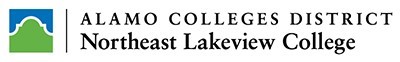 2019 Graduation Ceremony SOAR Student Speaker ApplicationName: 		Banner #:  	Aces Email Address:   	Phone Number: 		Cumulative GPA:  	Pre-Major: 		Degree(check one): AA	AS	AATPrimary Institution (check one):	SAC	NLCWhy do you think you would be the best choice for Student Graduation Speaker?Please list and describe the outside of class activities (clubs/organizations, volunteer activities, etc.) that you are involved in.Please tell us about your future goals and aspirations.Please describe what you liked most about attending Northeast Lakeview College.Please describe what you liked least about attending Northeast Lakeview College, and how you would recommend the college improve that aspect.The Selection Committee would like to know more about you. In this section, tell us about your journey to graduation and your unique story.Please provide us any additional information that you believe should be considered when reviewing your application.Completed applications should be submitted to the Advising Center (STCM 100) or by email to nlc-graduation@alamo.edu.  Deadline to apply is March 22, 2019 .By submitting this application, I authorize Northeast Lakeview College to verify that I am in good academic and disciplinary standing.Signature	Date